ПРОЕКТ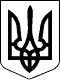 ВЕЛИКОСЕВЕРИНІВСЬКА СІЛЬСЬКА РАДА
КІРОВОГРАДСЬКОГО РАЙОНУ КІРОВОГРАДСЬКОЇ ОБЛАСТІДВАДЦЯТЬ  ШОСТА СЕСІЯ ВОСЬМОГО СКЛИКАННЯРІШЕННЯ від    січня 2019 року                                                                    № с. Велика СеверинкаПро затвердження порядку денного XXVІ сесії VIII скликання Відповідно до ст. ст. 26,42 Закону України «Про місцеве самоврядування в Україні»,  СІЛЬСЬКА РАДА ВИРІШИЛА:Затвердити наступний порядок денний  XXVІ сесії VIII скликання:1.Про затвердження порядку денного XXVІ сесії VIII скликання.2. Про внесення змін до рішення від 18 грудня 2018 року № 637 «Про бюджет об’єднаної територіальної громади на 2019 рік»Сільський голова							С.ЛЕВЧЕНКО